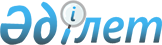 О предоставлении мер социальной поддержки специалистам здравоохранения, образования, социального обеспечения, культуры и спорта, прибывшим для работы и проживания в сельские населенные пункты Бухар-Жырауского района в 2010 году
					
			Утративший силу
			
			
		
					Решение 33 сессии Бухар-Жырауского районного маслихата Карагандинской области от 10 ноября 2010 года N 5. Зарегистрировано Управлением юстиции Бухар-Жырауского района Карагандинской области 23 ноября 2010 года N 8-11-104. Утратило силу в связи с истечением срока действия - (письмо аппарата Бухар-Жырауского районного маслихата Карагандинской области от 06 апреля 2011 года № 1-10/83)      Сноска. Утратило силу в связи с истечением срока действия - (письмо аппарата Бухар-Жырауского районного маслихата Карагандинской области от 06.04.2011 № 1-10/83).

      В соответствии с Законом Республики Казахстан "О местном государственном управлении и самоуправлении в Республике Казахстан" от 23 января 2001 года, Законом Республики Казахстан "О государственном регулировании развития агропромышленного комплекса и сельских территорий" от 8 июля 2005 года, постановлением Правительства Республики Казахстан "Об утверждении размеров и Правил предоставления мер социальной поддержки специалистам здравоохранения, образования, социального обеспечения, культуры и спорта, прибывшим для работы и проживания в сельские населенные пункты" от 18 февраля 2009 года N 183, районный Маслихат РЕШИЛ:



      1. Предоставить меры социальной поддержки в виде подъемного пособия и кредита для покупки жилья специалистам здравоохранения, образования, социального обеспечения, культуры и спорта, прибывшим для работы и проживания в сельские населенные пункты Бухар-Жырауского района в 2010 году.



      2. Настоящее решение вводится в действие после его официального опубликования и распространяется на правоотношения возникшие с 1 июля 2010 года.      Председатель сессии                        Ш. Курбанов      Секретарь маслихата                        А. Джунуспеков      СОГЛАСОВАНО      Исполняющий обязанности начальника отдела

      экономики и бюджетного планирования

      Нуркенова А.М.

      10 ноября 2010 года
					© 2012. РГП на ПХВ «Институт законодательства и правовой информации Республики Казахстан» Министерства юстиции Республики Казахстан
				